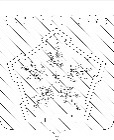 Р Е Ш Е Н И Е  СОВЕТА ОЛЬГИНСКОГО СЕЛЬСКОГО ПОСЕЛЕНИЯАБИНСКОГО РАЙОНАТРЕТЬЕГО СОЗЫВАот 23.09.2016                                                                                                                        №146-схутор ОльгинскийОб утверждении Порядка предотвращения и урегулирования конфликта интересов главы Ольгинского сельского поселения Абинского районаПринято 23.09. 2016 г.В соответствии с Федеральным законом от 25 декабря 2008 года № 273-ФЗ «О противодействии коррупции», уставом Ольгинского сельского поселения Абинского района, Совет Ольгинского сельского поселения Абинского района   р е ш и л:1. Утвердить порядок предотвращения и (или) урегулирования конфликта интересов главы Ольгинского сельского поселения Абинского района (прилагается).2. Обнародовать настоящее решение и разместить на официальном сайте органов местного самоуправления Ольгинского сельского поселения Абинского района сети Интернет.3. Настоящее решение вступает в силу со дня его официального обнародования.Глава Ольгинского сельского поселения Абинского района                                             подпись                     В.Д. ХарченкоУТВЕРЖДЕНрешением Совета Ольгинского сельского поселения Абинского районаот 23.09.2016 г. № 146-сПОРЯДОК  предотвращения и урегулирования конфликта интересов главы муниципального образованияРаздел I. Общие положения1. Настоящий Порядок предотвращения и урегулирования конфликта интересов (далее - Порядок) устанавливает порядок действий при возникшем конфликте интересов или возможности его возникновения для главы Ольгинского сельского поселения Абинского района.2. Под конфликтом интересов понимается ситуация, при которой личная заинтересованность (прямая или косвенная) лица, замещающего должность главы муниципального образования, влияет или может повлиять на надлежащее, объективное и беспристрастное осуществление им полномочий.3. Под  личной  заинтересованностью  понимается возможность получения доходов в виде денег, иного имущества, в том числе имущественных прав, услуг имущественного характера, результатов выполненных работ или каких-либо выгод (преимуществ) лицом, замещающим должность главы муниципального образования, и (или) состоящими с ним в близком родстве или свойстве лицами (родителями, супругами, детьми, братьями, сестрами, а также братьями, сестрами, родителями, детьми супругов и супругами детей), гражданами или организациями, с которыми лицо, замещающее должность главы муниципального образования, и (или) лица, состоящие с ним в близком родстве или свойстве, связаны имущественными, корпоративными или иными близкими отношениями.Раздел II. Основные требования к предотвращению и (или)урегулированию конфликта интересов4. Лицо, замещающее должность главы муниципального образования, обязано принимать меры по недопущению любой возможности возникновения конфликта интересов.5. Лицо, замещающее должность главы муниципального образования, обязано в письменной форме уведомить Совет Ольгинского сельского поселения Абинского района о возникшем конфликте интересов или о возможности его возникновения, как только ему станет об этом известно (далее – уведомление).6. В уведомлении указывается:- фамилия, имя, отчество лица, замещающего должность главы муниципального образования;- наименование муниципальной должности;- информация о ситуации, при которой личная заинтересованность (прямая или косвенная) главы муниципального образования влияет или может повлиять на надлежащее, объективное и беспристрастное осуществление им полномочий;- информация о возможности получения доходов в виде денег, иного имущества, в том числе имущественных прав, услуг имущественного характера, результатов выполненных работ или каких-либо выгод (преимуществ) главой муниципального образования и (или) состоящими с ним в близком родстве или свойстве лицами (родителями, супругами, детьми, братьями, сестрами, а также братьями, сестрами, родителями, детьми супругов и супругами детей),  гражданами или организациями, с которыми глава муниципального образования, и (или) лица, состоящие с ним в близком родстве или свойстве, связаны имущественным, корпоративными или иными близкими отношениями;- предлагаемые меры по предотвращению или урегулированию конфликта интересов;- намерение лично присутствовать (отсутствовать) на заседании Совета Ольгинского сельского поселения Абинского района;- дата подачи уведомления;- подпись лица, замещающего должность главы муниципального образования.Форма уведомления о возникшем конфликте интересов или о возможности его возникновения приведена в приложении № 1 к настоящему Порядку.7. Регистрация уведомлений о возникшем конфликте интересов или о возможности его возникновения, письменной информации об этом из иных источников осуществляется в Журнале учета начальника общего отдела администрации Ольгинского сельского поселения в день поступления (форма журнала приведена в приложении № 2 настоящему Порядку).8. Предотвращение или урегулирование конфликта интересов лица, замещающего должность главы муниципального образования, являющегося стороной конфликта интересов, может состоять в отставке его по собственному желанию в установленном порядке и (или) в отказе его от выгоды, явившейся причиной возникновения конфликта интересов, а также в передаче принадлежащих ему ценных бумаг, акций (долей участия, паёв в уставных (складочных) капиталах организаций) в доверительное управление в соответствии с гражданским законодательством, и иных способов, позволяющих предотвратить либо урегулировать конфликт интересов.9. Предотвращение и урегулирование конфликта интересов, стороной которого является лицо, замещающее должность главы муниципального образования, осуществляется путем отвода или самоотвода указанного лица в случаях и порядке, предусмотренных законодательством Российской Федерации.10. Непринятие лицом, замещающим должность главы муниципального образования, являющимся стороной конфликта интересов, мер по предотвращению или урегулированию конфликта интересов является правонарушением, влекущим досрочное прекращение полномочий (удаление в отставку) в связи с утратой доверия в соответствии с законодательством Российской Федерации.11. Лицо, замещающее должность главы муниципального образования, которому стало известно о возникновении у подчиненного ему лица личной заинтересованности, которая приводит или может привести к конфликту интересов, досрочно прекращает полномочия (удаляется в отставку) в связи с утратой доверия также в случае непринятия им мер по предотвращению и (или) урегулированию конфликта интересов, стороной которого является подчиненное ему лицо.Раздел III. Организация проверки информации о возникшемконфликте интересов или о возможности его возникновения у лица,замещающего должность главы муниципального образования, принятия решения по ее итогам12. При поступлении уведомления лица, замещающего должность главы муниципального образования, о возникшем конфликте интересов или о возможности его возникновения либо письменной информации, поступившей из источников (далее - информация), установленных нормативным правовым актом Совета Ольгинского сельского поселения Абинского района в течение 5 рабочих дней поручает депутатской комиссии по развитию местного самоуправления, культуре, физической культуре и спорту провести предварительное рассмотрение (проверку) уведомления, информации.Порядок и основания проведения проверки определяются нормативным правовым актом Совета Ольгинского сельского поселения Абинского района.Информация анонимного характера не может служить основанием для проведения проверки.13. В ходе предварительного рассмотрения (проверки) уведомления, информации члены депутатской комиссии по развитию местного самоуправления, культуре, физической культуре и спорту имеют право получать от лица, направившего уведомление, информацию, письменные пояснения по изложенным в них обстоятельствам.Уполномоченные должностные лица могут направлять в установленном порядке запросы в государственные органы, органы местного самоуправления и заинтересованные организации.14. По результатам предварительного рассмотрения (проверки) по развитию местного самоуправления, культуре, физической культуре и спорту подготавливается мотивированное заключение на каждое из них.15. Уведомление, информация, а также заключение и другие материалы, полученные в ходе предварительного рассмотрения (проверки) уведомления, информации, представляются председателю представительного органа Ольгинского сельского поселения Абинского района в течение семи рабочих дней со дня его поступления для рассмотрения их на очередном заседании представительного органа Ольгинского сельского поселения Абинского района.16. В случае направления запросов, указанных в абзаце втором пункта 13 настоящего Порядка, уведомления, информация, заключение и другие материалы представляются председателю представительного органа Ольгинского сельского поселения Абинского района в течение 45 дней со дня поступления уведомления или информации соответствующей депутатской комиссией. Данный срок может быть продлен, но не более чем на 30 дней.17. На очередном заседании представительного органа Ольгинского сельского поселения Абинского района по результатам рассмотрения уведомления, информации, заключения и других материалов принимается одно из следующих решений:а) признать, что при осуществлении полномочий лицом, замещающим должность главы муниципального образования, конфликт интересов отсутствует;б) признать, что при осуществлении полномочий лицом, замещающим должность главы муниципального образования, личная заинтересованность приводит или может привести к конфликту интересов. В этом случае представительный орган Ольгинского сельского поселения Абинского района рекомендует лицу, замещающего должность главы муниципального образования, принять меры по предотвращению или урегулированию конфликта интересов;в) признать, что лицом, замещающим должность главы муниципального образования, не соблюдались требования об урегулировании конфликта интересов. В этом случае представительный орган Ольгинского сельского поселения Абинского района принимает решение в соответствии со статьей 13.1 Федерального закона от 25.12.2008 года № 273-ФЗ «О противодействии коррупции» в порядке, предусмотренном статьей 74.1 Федерального закона от 06.10.2003 года № 131- ФЗ «Об общих принципах организации местного самоуправления в Российской Федерации».Начальник общего отдела                                 подпись                       Е.А. СущенкоПРИЛОЖЕНИЕ № 1к Порядку предотвращения и урегулирования конфликтаинтересов главы муниципального образованияФорма уведомления о возникшем конфликте интересов или овозможности его возникновения_____________________________________(наименование представительногооргана МО)от __________________________________(Ф.И.О. уведомителя, наименованиедолжности главы МО)Уведомление о возникшем конфликте интересовили о возможности его возникновенияВ соответствии с Федеральным законом от 25 декабря 2008 года               № 273-ФЗ «О противодействии коррупции» сообщаю, что:____________________________________________________________________________________________________________________________________________________________________________________________________________(Описание личной заинтересованности, которая приводит или может привести к возникновению конфликта интересов)____________________________________________________________________________________________________________________________________________________________________________________________________________(Описание полномочий, на исполнение которых может негативно повлиять либо негативно влияет личная заинтересованность)_____________________________________________________________________________________________________________________________________(предлагаемые меры по предотвращению или урегулированию конфликта интересов)Намереваюсь (не намереваюсь) лично присутствовать на заседании Совета муниципального образования Абинский район при рассмотрении настоящего уведомления (нужное подчеркнуть).____________		______________		   ______________________      (дата)			    (подпись) 		                      (инициалы и фамилия)____________________________________________________________________Уведомление зарегистрировано в Журнале учета уведомлений о возникшем конфликте интересов или о возможности его возникновения, письменной информации об этом из иных источников «___»_____________ 201__ г.    № __________						  (подпись, Ф.И.О. ответственного лица)Начальник общего отдела                                подпись                        Е.А. СущенкоПРИЛОЖЕНИЕ № 2к порядку предотвращения иурегулирования конфликтаинтересов главы муниципального образованияФормаЖурнала учета уведомлений о возникшем конфликте интересовили о возможности его возникновения, письменной информации об этом из иных источниковНачальник общего отдела                                                                    Е.А. Сущенко№п/пДата подачи уведомления, поступления иной информацииФамилия, имя, отчество лица, подавшего уведомление либо представившего иную информациюНаименование муниципальной должности лица, подавшего уведомление, либо в отношении которого поступила иная информацияФамилия, инициалы, должность, подпись лица, принявшего уведомление, иную информациюПримечание12345